   Creating a Family School Partner SMART Goal- Middle School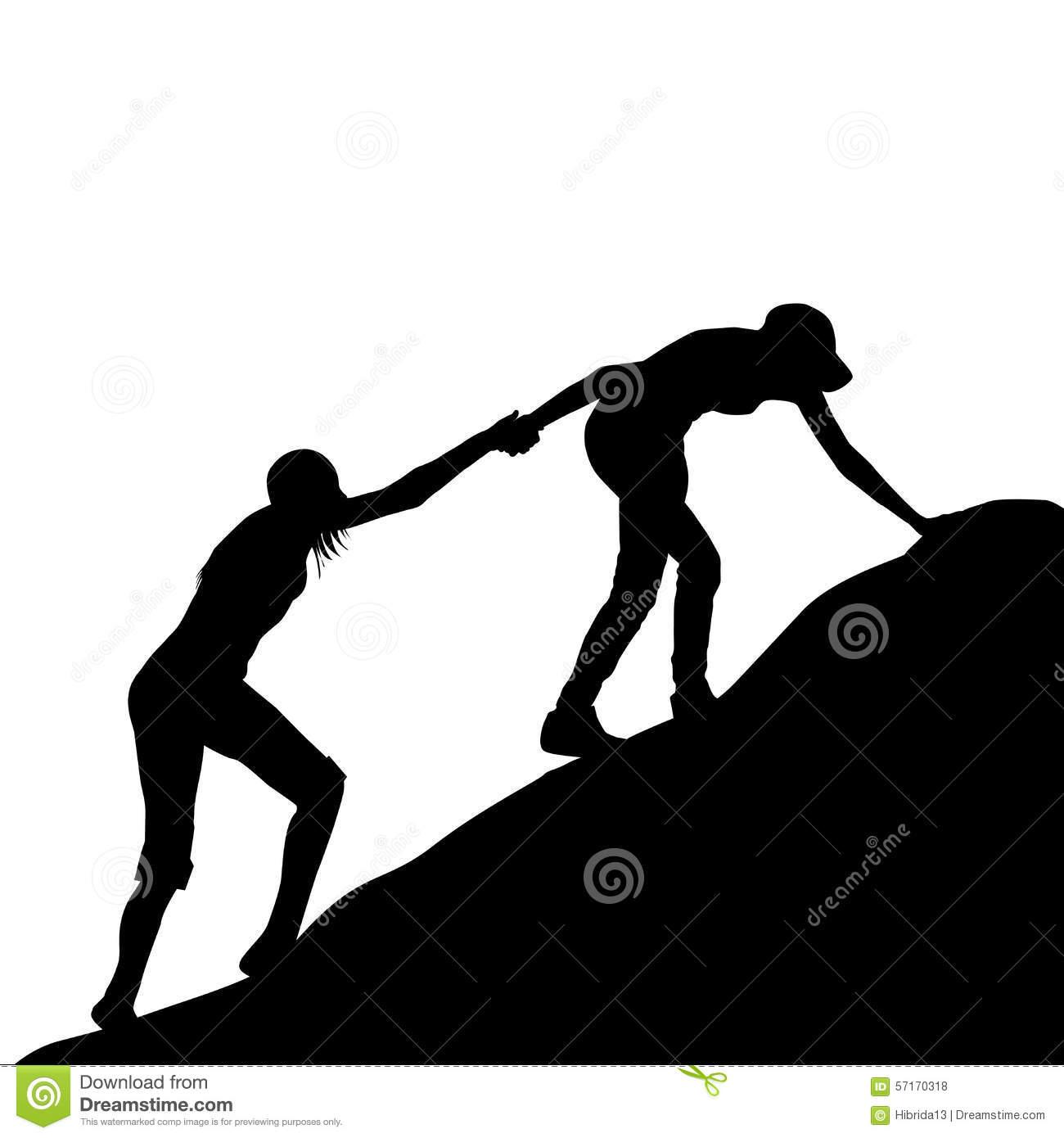 SMART Goal Action PlanStrategy 1Strategy 2Strategy 31.Here is what I want my child to achieve (Big Goal):ex. (7th grade) My student will be on grade level in reading.2. Here is my SPECIFIC goal:                                                                                  ex. (7th grade) My student will be able to pick out the central idea of a text and write a summary.⏭ S3. Here is my main MEASURE for this achievement (what I will see, hear, feel when we have accomplished the goal from #1)ex. I will see my seventh grader is able to write a summary of a text after reading it.  I will hear her explain what the central idea of the text is.⏭ M4. Now, put those two together: Ex.  (Who) My child (What) will be able to pick out the central idea of a text and write a summary (When) by May (How) through us reading each night and practicing writing a summary of what she read.Who (your child): ____________________________________________________________What (the specific goal):__________________________________________________________________________________________________________________________________By When: __________________________________________________________________How (from the Family School Partner Strategies sheet!):1._________________________________________________________________________2._________________________________________________________________________3. _________________________________________________________________________5. To finish, go through the rest of the SMART goal checklist:Is your goal ATTAINABLE?							          ⏭ AIs it RELEVANT to the Big Goal?             					          ⏭ RIs it TIMED?       								          ⏭ TCongratulations!  You have created a SMART goal!What (Strategy)Who is responsible?Where will it happen?When will it happen?Why is this important?What (Strategy)Who is responsible?Where will it happen?When will it happen?Why is this important?What (Strategy)Who is responsible?Where will it happen?When will it happen?Why is this important?